Centro Polivalente “Leão Dehon” a Gurúè in MozambicoPer condividere la passione per la formazione dei giovani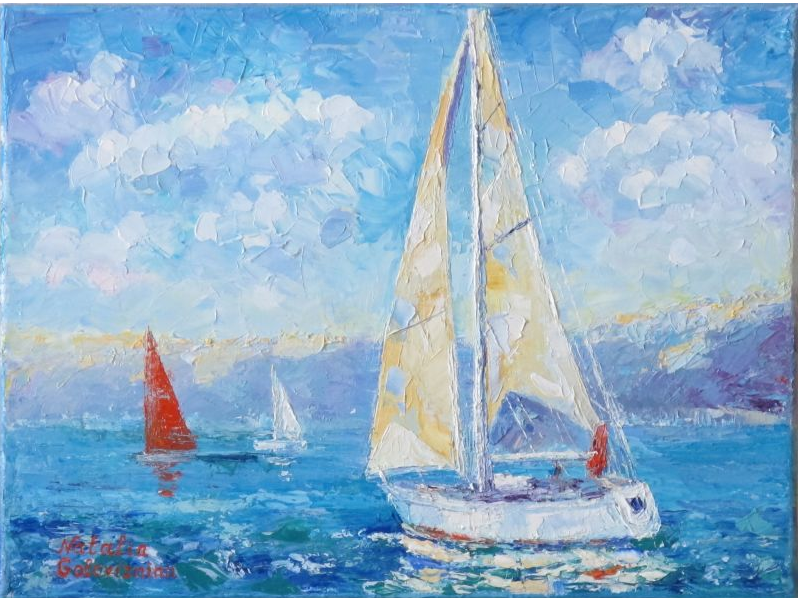 Il Centro Polivalente Leão Dehon é un'opera dei Padri Dehoniani che comprende attività scolastiche e attività produttive.Fin dall’inizio della loro presenza in Mozambico, i padri Dehoniani hanno sempre avuto a cuore la formazione delle giovani generazioni per dare futuro e speranza al popolo mozambicano. Anche oggi questo loro impegno continua con varie forme di presenza e di attività nell’ambito educativo. A Gurúè nell’alta Zambezia operano nell’ambito del Centro polivalente due Istituti scolastici promossi e gestiti dai padri Dehoniani: La “Escola Básica Industrial de Gurúè” e  lo “Instituto Médio Agro-pecuário de Gurúè”. Entrambi sono Istituti tecnico-professionali il cui scopo ultimo é offrire ai giovani una formazione integrale che permetta loro di inserirsi dignitosamente nella società civile, attraverso l'esercizio di una professione. A partire dal 1998, dopo le vicissitudini belliche e della nazionalizzazione, le scuole del Centro Polivalente sono diventate un punto di riferimento  per tutta la popolazione dell’Alta Zambezia. Attualmente gli studenti iscritti ai vari corsi di meccanica, elettricisti e agronomi sono 330.Come ogni scuola anche gli Istituti del Centro Polivalente hanno necessità di aggiornare la strumentazione dei laboratori per adeguarsi alle sempre nuove esigenze dell’insegnamento e della pratica scolastica.Il nostro aiuto è necessario per l’acquisto di questa nuova strumentazione.Costo strumentazione Escola Basica Industrial	         €.    3.500,00Costo strumentazione Instituto Agro-pecuario	         €.    1.500,00